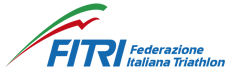         COMITATO REGIONALE SICILIAREGISTRATION  FORM  MEDITERRANEAN  RACE  CUP  CATANIA 2015TEAMTEAM CODE  E MAIL:       SURNAME & NAME             GENDER             YEAR OF BIRTH                 CATEGORYThe undersigned President declares that every athlete above is in possession of the medical certificate required by current legislation .Date                                                                                                    The President of the team